令和３年３月２５日岸和田市建設部公共建築マネジメント課長(株)岸和田工務店現場代理人　岸　太郎岸和田市立公共建築小学校改築工事(建築)外壁補修工事施工計画書（モルタル塗り仕上げ）目次１総則１．１　適用範囲１．２　作業の流れ２一般事項２．１　工事概要２．２　外壁補修工事概要３要求品質３．１要求品質、設計仕様４　施工条件４．１　敷地条件４．２　近隣条件４．３　その他条件５組織５．１　組織６工程計画６．１　外壁補修工程計画７施工７．１　施工方針７．２　材料７．３　養生その他７．４　仮設計画８安全事項９施工要領書１．総則１．１　適用範囲この章は既存ＲＣ又はＳＲＣの外壁モルタル塗り仕上げ部分の改修を行う場合に適用する。２　作業の流れ２．　一般事項
２．１　工事概要工事名　　岸和田市立公共建築小学校改築工事(建築)
施工場所　　○○町
設計　　〇〇建築事務所
監理　　岸和田市建設部公共建築マネジメント課
施工者　　(有)△△工業工期　　外壁補修工事の施工体制台帳の工期敷地面積　　１０，０００㎡建築面積　　　１，０００㎡延床面積　　　２，０００㎡構造規模　　鉄筋コンクリート３階建て２．２　外壁補修工事概要３．　要求品質
３．１　要求品質、設計仕様新規のモルタル塗りの性能と比べて遜色のない仕上であること。仕様については2.2のとおりとする。仕上がりについては塗装仕上げの下地状態を確保する。ひび割れ、欠損補修等の場所と既存壁面の段差出来る限り無くすこと。注入材による浮きの増大や、注入場所の膨れを発生させない。４．　　施工条件
４．１　　敷地条件敷地状況及び建物配置は右の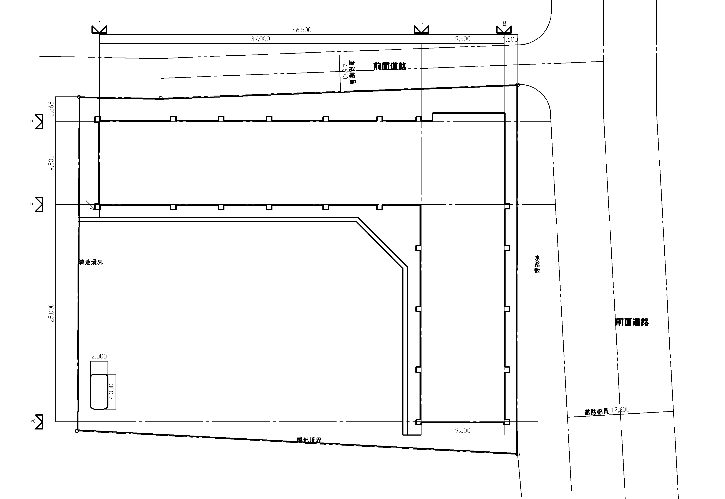 とおりである。北側道路は幅員４．０ｍで時
間規制7-9　13-16の掛かっ
た東行きの一方通行である。東側道路は福音１２．０ｍの
比較的広い道路である。搬入は東道路を使うこと。児童の通学路にあたり、規
制時間中の搬出入は行えない４．２近隣条件（１）北側は道路を挟んでスーパー、東側は道路を挟んで住宅地が広がり、南隣は保育園、西隣は住宅地となっている。（２）近隣協議により騒音、作業時間、休日作業は以下のように規制する。①　騒音　　　敷地境界において、60デシベル以下を目標とする。②　作業時間作業時間は8：30分から18：00までとする。③　休日日曜日は全休とする。祝日についてはこの限りでない。その他隣接する保育園は9：00頃までは送りの保護者で混雑する時間帯となる。また、12：30から14：30までは午睡の時間となるので現場への出入りや作業に注意を要する。４．３その他条件５．　組織５．１　組織６．　工程計画６．１　外壁補修工事工程計画全体計画により外壁工事の日程計画は次の通りである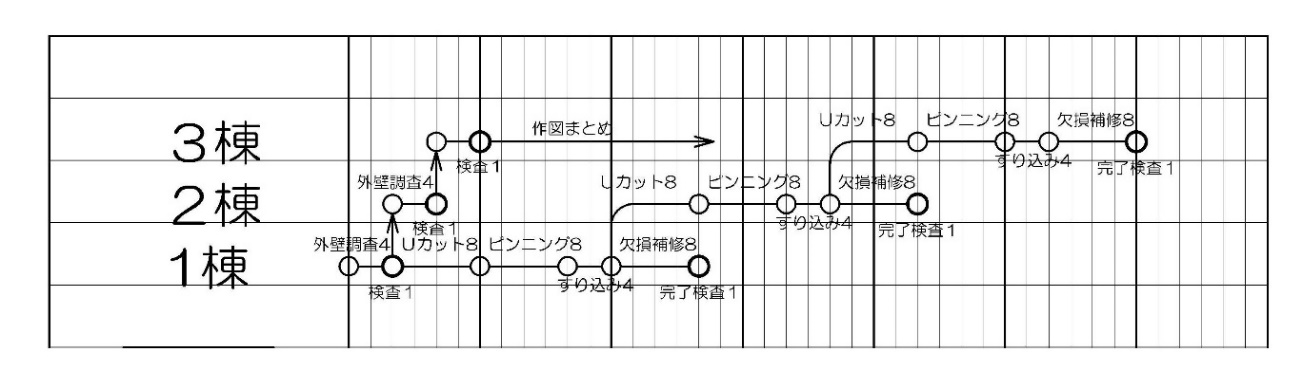 ７．　施工７．１　施工方針本工事において、各所の施工方針は下記によるものとし、各施工方法については別紙施工要領書によるものとする。　雨ふり等、結露環境下では材料の性能が確保できなくなるので作業は中止する。　夏季や強風時のセメント系の材料を使用して作業する場合は、急激な乾燥により、十分な水和反応が得れれなくなるので必要に応じて、シート養生や水養生を行う。厳冬期は一般に材料の硬化反応に時間を要するので、気温の管理や早目に作業を切り上げる等の方法を取る。また、塗り付け後の養生など対処を忘れない事。補　修材が当該建物や、近接の建物、施設等に付着すると取り除くことが困難であるとともに、材料の種類により悪影響を及ぼすことがあるので十分な養生を行い作業する。⑤　アスベスト含有仕上塗材の撤去にあたっては、作業エリアから外部への漏洩の無いように監督官庁と打ち合わせの上作業を行うとともに、作業従事者にも十分に注意喚起を行い被害者とならないように注意を喚起する。７．２　材料７．３養生（１）養生日射・風除け・吹付材の飛散防止の為、足場や作業周辺へシート養生を行う。(２)その他吹付後足場解体を含め、仕上がり面にごみが付着しないよう、又損傷しない様に維持管理を行う。７．４仮設計画（１）搬入はＡゲートを使用する。（２）車上より各階に設置された仮設ステージにロングスパンエレベーターにより揚重する。ステージの最大積載荷重は、〇〇トンである。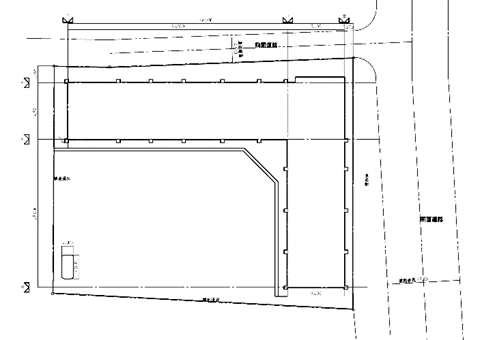 （３）ステージの材料は、各階ｘ１－ｘ２、Ｙ４-Ｙ６通りの集積場に直ちに移動しストックする。　安全事項①　材料の保管は所定の場所とし、戸締りをするとともに置場内及びその周辺は火気厳禁の表示を行い消火器を備える。②数量の把握を含めて整理整頓・火災防止・換気に注意すると共に危険物取扱い責任者を明記する。③有機溶剤の取り扱いに関しては労働安全衛生法に基づいて行う。④材料保管場所は作業終了後施錠管理する。９．施工用要領書別冊準備準備図書の確認工程作成業者の決定準備準備図書の確認工程作成業者の決定施工計画書の作成施工計画書の作成施工図作成施工計画書の作成施工計画書の作成施工図作成劣化部分の調査劣化部分の調査浮き欠損ひび割れ錆等劣化部分の調査劣化部分の調査浮き欠損ひび割れ錆等調査図の作成調査図の作成マーキング番号付け写真撮影図面作成数量の計算調査図の作成調査図の作成マーキング番号付け写真撮影図面作成数量の計算マーキング検査マーキング検査マーキング検査マーキング検査ひび割れ改修ひび割れ改修樹脂注入工法Ｕカットシール充填工法シール工法ひび割れ改修ひび割れ改修樹脂注入工法Ｕカットシール充填工法シール工法欠損部補修欠損部補修モルタル補修既調合樹脂モルタル塗欠損部補修欠損部補修モルタル補修既調合樹脂モルタル塗浮き補修浮き補修アンカーピン部分注入浮き補修浮き補修アンカーピン部分注入検査検査検査検査名称種類寸法数量単位欠損部樹脂モルタル塗り〇〇セメントｔ=4036.2㎡欠損部樹脂モルタル塗り△△セメント150×150100ヶ所クラック補修シール工法刷り込みオッケー0.2㎜以下50.0ｍクラック補修エポキシ樹脂低圧注入工法シリンダー工法0.2㎜以上1.0㎜未満50ｍクラック補修Ｕカットシール工法楽ちんＵカット1.0㎜以上20ｍ〇〇〇監理体制監理体制施工体制施工体制岸和田市
公共建築マネジメント課岸和田市
公共建築マネジメント課㈱岸和田工務店㈱岸和田工務店岸和田市立公共建築小学校
改修工事(建築)作業所岸和田市立公共建築小学校
改修工事(建築)作業所岸和田市立公共建築小学校
改修工事(建築)作業所担当〇〇　○○所長岸　太郎岸和田市○○町１－１岸和田市○○町１－１岸和田市○○町１－１℡072-423-9518℡072-423-9518℡090-0000-0000℡090-0000-0000㈱岸和田工務店㈱岸和田工務店工程管理和田一郎主任和田一郎品質管理和田一郎℡090-0000-0000℡090-0000-0000写真管理和田三郎㈱岸和田工務店㈱岸和田工務店㈱岸和田工務店㈱岸和田工務店仮設担当和田二郎外装担当和田三郎℡090-0000-0000℡090-0000-0000℡090-0000-0000℡090-0000-0000外壁補修工事外壁補修工事㈲△△工業㈲△△工業職長中宮次郎クラック補修クラック補修クラック補修クラック補修クラック補修クラック補修クラック補修名称名称寸法材料規格回数所要量製造クラック補修低圧注入クラック補修低圧注入0.2㎜以上1.0㎜未満剥離シール033ｋ/本１033ｋ/本○○塗料クラック補修低圧注入クラック補修低圧注入0.2㎜以上1.0㎜未満シリンダー100/箱4set/ｍ○○塗料クラック補修低圧注入クラック補修低圧注入0.2㎜以上1.0㎜未満主材3.0k/本１0.23/m○○塗料クラック補修すり込みクラック補修すり込み0.2㎜以下プライマー0.5ｋ/缶１0.03kクラック補修すり込みクラック補修すり込み0.2㎜以下主材25ｋ/缶１1.03kモルタル浮き補修モルタル浮き補修16穴16ピンアンカーピンモルタル浮き補修モルタル浮き補修16穴16ピン欠損部樹脂モル塗り欠損部樹脂モル塗り欠損部樹脂モル塗り欠損部樹脂モル塗り欠損部樹脂モル塗り欠損部樹脂モル塗り欠損部樹脂モル塗り名称名称寸法材料規格回数所要量製造樹脂モルタル補修樹脂モルタル補修150×150プライマー0.5ｋ/缶１0.01k○○塗料樹脂モルタル補修樹脂モルタル補修150×150主材25ｋ/缶１0.25k○○塗料樹脂モルタル補修樹脂モルタル補修300×300プライマー0.5ｋ/缶１0.03k○○塗料樹脂モルタル補修樹脂モルタル補修300×300主材25ｋ/缶１1.03k○○塗料